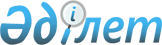 О внесении изменений и дополнений в решение Северо-Казахстанского областного маслихата от 13 декабря 2013 года № 23/1 "О областном бюджете Северо-Казахстанской области на 2014-2016 годы"
					
			Утративший силу
			
			
		
					Решение маслихата Северо-Казахстанской области от 10 апреля 2014 года N 24/20. Зарегистрировано Департаментом юстиции Северо-Казахстанской области 14 апреля 2014 года N 2671. Утратило силу (письмо маслихата Северо-Казахстанской области от 06.01.2015 N 2.1-11/05)     Сноска. Утратило силу (письмо маслихата Северо-Казахстанской области от 06.01.2015 N 2.1-11/05).



      В соответствии со статьями 106 и 108 Бюджетного кодекса Республики Казахстан от 4 декабря 2008 года, подпунктом 1) пункта 1 статьи 6 Закона Республики Казахстан от 23 января 2001 года «О местном государственном управлении и самоуправлении в Республике Казахстан», Постановлением Правительства Республики Казахстан от 1 апреля 2014 года № 293 «О корректировке показателей республиканского бюджета на 2014 год и о внесении изменений и дополнений в постановление Правительства Республики Казахстан от 12 декабря 2013 года № 1329 «О реализации Закона Республики Казахстан «О республиканском бюджете на 2014-2016 годы»», Северо-Казахстанский областной маслихат РЕШИЛ:



      1. Внести в решение Северо-Казахстанского областного маслихата от 13 декабря 2013 года № 23/1 «Об областном бюджете Северо-Казахстанской области на 2014-2016 годы» (зарегистрировано в Реестре государственной регистрации нормативных правовых актов под № 2476 9 января 2014 года, опубликовано 18 января 2014 года в газете «Солтүстік Қазақстан», 18 января 2014 года в газете «Северный Казахстан») следующие изменения и дополнения:

      пункт 1 изложить в следующей редакции:

      «1. Утвердить областной бюджет Северо-Казахстанской области на 2014-2016 годы согласно приложениям 1, 2 и 3 соответственно, в том числе на 2014 год в следующих объемах:

      1) доходы – 107 974 575 тысяч тенге, в том числе по:

      налоговым поступлениям – 11 937 567 тысяч тенге;

      неналоговым поступлениям – 104 672 тысячи тенге;

      поступлениям от продажи основного капитала – 1 000 тысяч тенге;

      поступления трансфертов – 95 931 336 тысяч тенге;

      2) затраты – 107 892 034 тысячи тенге;

      3) чистое бюджетное кредитование – 1 491 024 тысячи тенге, в том числе:

      бюджетные кредиты – 2 092 304 тысячи тенге;

      погашение бюджетных кредитов – 601 280 тысяч тенге;

      4) сальдо по операциям с финансовыми активами – -100 тысяч тенге, в том числе:

      приобретение финансовых активов – 0 тысяч тенге;

      поступления от продажи финансовых активов государства – 100 тысяч тенге;

      5) профицит бюджета – - 1 408 383 тысячи тенге;

      6) использование профицита – 1 408 383 тысячи тенге.»;

      пункт 7:

      подпункт 4) изложить в следующей редакции:

      «4) на субсидирование стоимости услуг по подаче питьевой воды из особо важных групповых и локальных систем водоснабжения, являющихся безальтернативными источниками питьевого водоснабжения;»;

      дополнить подпунктами 21), 22), 23), 24), 25), 26), 27) следующего содержания:

      «21) на выплату государственной адресной социальной помощи;

      22) на выплату государственных пособий на детей до 18 лет;

      23) на выплату ежемесячной надбавки за особые условия труда к должностным окладам работников государственных учреждений, не являющихся государственными служащими, а также работников государственных предприятий, финансируемых из местных бюджетов;

      24) на увеличение государственного образовательного заказа на подготовку специалистов в организациях технического и профессионального образования;

      25) на увеличение размера стипендий обучающимся в организациях технического и профессионального образования;

      26) на увеличение размера стипендий обучающимся в организациях технического и профессионального, послесреднего образования на основании государственного образовательного заказа местных исполнительных органов;

      27) на увеличение уставных капиталов специализированных уполномоченных организаций;»;

      пункт 8 дополнить абзацем четвертым следующего содержания:

      «на проектирование, строительство и (или) приобретение жилья;»;

      приложение 1 к указанному решению изложить в новой редакции согласно приложению к настоящему решению.



      2. Настоящее решение вводится в действие с 1 января 2014 года.

 

  Северо-Казахстанский областной бюджет на 2014 год

 
					© 2012. РГП на ПХВ «Институт законодательства и правовой информации Республики Казахстан» Министерства юстиции Республики Казахстан
				      Председатель

      ХХIV сессии Северо-Казахстанского

      областного маслихата

      Секретарь Северо-Казахстанского

      областного маслихатаА. Асанова

 

К. Едресов

Приложение 

к решению сессии

Северо-Казахстанского

областного маслихата

от 10 апреля 2014 года № 24/20Приложение 1

к решению сессии

Северо-Казахстанского

областного маслихата

от 13 декабря 2013 года № 23/1КатегорияКатегорияКатегорияНаименованиеСумма, тыс. тенгеКлассКлассНаименованиеСумма, тыс. тенгеПод-

классНаименованиеСумма, тыс. тенге123451) Доходы107 974 575,01Налоговые поступления11 937 56701Подоходный налог10 670 1002Индивидуальный подоходный налог10 670 10005Внутренние налоги на товары, работы и услуги1 267 4673Поступления за использование природных и других ресурсов1 267 4672Неналоговые поступления104 672,001Доходы от государственной собственности26 0941Поступления части чистого дохода государственных предприятий15 0005Доходы от аренды имущества, находящегося в государственной собственности10 0007Вознаграждения по кредитам, выданным из государственного бюджета1 09402Поступления от реализации товаров (работ, услуг) государственными учреждениями, финансируемыми из государственного бюджета20 0001Поступления от реализации товаров (работ, услуг) государственными учреждениями, финансируемыми из государственного бюджета20 00004Штрафы, пени, санкции, взыскания, налагаемые государственными учреждениями, финансируемыми из государственного бюджета, а также содержащимися и финансируемыми из бюджета (сметы расходов) Национального Банка Республики Казахстан3191Штрафы, пени, санкции, взыскания, налагаемые государственными учреждениями, финансируемыми из государственного бюджета, а также содержащимися и финансируемыми из бюджета (сметы расходов) Национального Банка Республики Казахстан, за исключением поступлений от предприятий нефтяного сектора 31906Прочие неналоговые поступления58 259,01Прочие неналоговые поступления58 259,03Поступления от продажи основного капитала1 00001Продажа государственного имущества, закрепленного за государственными учреждениями1 0001Продажа государственного имущества, закрепленного за государственными учреждениями1 0004Поступления трансфертов95 931 336,001Трансферты из нижестоящих органов государственного управления1 406 914,02Трансферты из районных (городских) бюджетов1 406 914,002Трансферты из вышестоящих органов государственного управления94 524 4221Трансферты из республиканского бюджета94 524 422Функциональная группаФункциональная группаФункциональная группаНаименованиеСумма, тыс. тенгеАдминистраторАдминистраторНаименованиеСумма, тыс. тенгеПрог-

раммаНаименованиеСумма, тыс. тенге123452) Затраты107 892 034,01Государственные услуги общего характера1 667 475110Аппарат маслихата области42 040001Услуги по обеспечению деятельности маслихата области42 040120Аппарат акима области413 289001Услуги по обеспечению деятельности акима области413 289257Управление финансов области102 907001Услуги по реализации государственной политики в области исполнения местного бюджета и управления коммунальной собственностью98 724009Приватизация, управление коммунальным имуществом, постприватизационная деятельность и регулирование споров, связанных с этим4 183258Управление экономики и бюджетного планирования области110 928001Услуги по реализации государственной политики в области формирования и развития экономической политики, системы государственного планирования и управления области110 928271Управление строительства области849 672080Строительство специализированных центров обслуживания населения849 672282Ревизионная комиссия области148 639001Услуги по обеспечению деятельности ревизионной комиссии области148 6392Оборона1 212 358120Аппарат акима области1 212 358010Мероприятия в рамках исполнения всеобщей воинской обязанности17 593012Мобилизационная подготовка и мобилизация областного масштаба1 194 7653Общественный порядок, безопасность, правовая, судебная, уголовно-исполнительная деятельность4 119 044252Исполнительный орган внутренних дел, финансируемый из областного бюджета4 119 044001Услуги по реализации государственной политики в области обеспечения охраны общественного порядка и безопасности на территории области3 892 755003Поощрение граждан, участвующих в охране общественного порядка6 195008Обеспечение безопасности дорожного движения 78 964013Услуги по размещению лиц, не имеющих определенного места жительства и документов48 357014Организация содержания лиц, арестованных в административном порядке21 054015Организация содержания служебных животных 71 7194Образование9 500 162252Исполнительный орган внутренних дел, финансируемый из областного бюджета52 203007Повышение квалификации и переподготовка кадров52 203253Управление здравоохранения области146 805003Повышение квалификации и переподготовка кадров1 734043Подготовка специалистов в организациях технического и профессионального, послесреднего образования98 199044Оказание социальной поддержки обучающимся по программам технического и профессионального, послесреднего образования46 872261Управление образования области7 449 674001Услуги по реализации государственной политики на местном уровне в области образования 71 186003Общеобразовательное обучение по специальным образовательным учебным программам1 181 868004Информатизация системы образования в областных государственных учреждениях образования 29 867005Приобретение и доставка учебников, учебно-методических комплексов для областных государственных учреждений образования19 505006Общеобразовательное обучение одаренных детей в специализированных организациях образования502 764007Проведение школьных олимпиад, внешкольных мероприятий и конкурсов областного масштаба150 689011Обследование психического здоровья детей и подростков и оказание психолого-медико-педагогической консультативной помощи населению134 078024Подготовка специалистов в организациях технического и профессионального образования3 093 349027Целевые текущие трансферты бюджетам районов (городов областного значения) на реализацию государственного образовательного заказа в дошкольных организациях образования1 529 919029Методическая работа23 884048Целевые текущие трансферты бюджетам районов (городов областного значения) на оснащение учебным оборудованием кабинетов физики, химии, биологии в государственных учреждениях основного среднего и общего среднего образования139 298061Целевые текущие трансферты бюджетам районов (городов областного значения) на повышение оплаты труда учителям, прошедшим повышение квалификации по трехуровневой системе263 170067Капитальные расходы подведомственных государственных учреждений и организаций304 097068Обеспечение повышения компьютерной грамотности населения6 000271Управление строительства области815 341007Целевые трансферты на развитие бюджетам районов (городов областного значения) на строительство и реконструкцию объектов образования100 000037Строительство и реконструкция объектов образования 715 341276Управление по защите прав детей области21 888001Услуги по реализации государственной политики в области защиты прав детей на местном уровне20 453003Капитальные расходы государственного органа1 435285Управление физической культуры и спорта области1 014 251006Дополнительное образование для детей и юношества по спорту818 087007Общеобразовательное обучение одаренных в спорте детей в специализированных организациях образования196 1645Здравоохранение21 240 774,0253Управление здравоохранения области20 553 224001Услуги по реализации государственной политики на местном уровне в области здравоохранения87 949005Производство крови, ее компонентов и препаратов для местных организаций здравоохранения 375 460006Услуги по охране материнства и детства138 359007Пропаганда здорового образа жизни97 782008Реализация мероприятий по профилактике и борьбе со СПИД в Республике Казахстан89 684009Оказание медицинской помощи лицам, страдающим туберкулезом, инфекционными заболеваниями, психическими расстройствами и расстройствами поведения, в том числе связанные с употреблением психоактивных веществ2 704 525011Оказание скорой медицинской помощи и санитарная авиация, за исключением оказываемой за счет средств республиканского бюджета и субъектами здравоохранения районного значения и села 510 299013Проведение патологоанатомического вскрытия56 399014Обеспечение лекарственными средствами и специализированными продуктами детского и лечебного питания отдельных категорий населения на амбулаторном уровне378 882018Информационно-аналитические услуги в области здравоохранения33 521019Обеспечение больных туберкулезом противотуберкулезными препаратами 319 901020Обеспечение больных диабетом противодиабетическими препаратами470 304021Обеспечение онкогематологических больных химиопрепаратами202 863022Обеспечение лекарственными средствами больных с хронической почечной недостаточностью, аутоиммунными, орфанными заболеваниями, иммунодефицитными состояниями, а также больных после трансплантации почек 283 537026Обеспечение факторами свертывания крови больных гемофилией335 995027Централизованный закуп вакцин и других медицинских иммунобиологических препаратов для проведения иммунопрофилактики населения574 813029Областные базы спецмедснабжения32 264033Капитальные расходы медицинских организаций здравоохранения1 179 489036Обеспечение тромболитическими препаратами больных с острым инфарктом миокарда27 484038Проведение скрининговых исследований в рамках гарантированного объема бесплатной медицинской помощи276 951039Оказание медицинской помощи населению субъектами здравоохранения районного значения и села и амбулаторно-поликлинической помощи в рамках гарантированного объема бесплатной медицинской помощи10 194 467045Обеспечение лекарственными средствами на льготных условиях отдельных категорий граждан на амбулаторном уровне лечения525 996046Оказание медицинской помощи онкологическим больным в рамках гарантированного объема бесплатной медицинской помощи1 656 300271Управление строительства области687 550,0038Строительство и реконструкция объектов здравоохранения 687 550,06Социальная помощь и социальное обеспечение2 781 058256Управление координации занятости и социальных программ области1 901 165001Услуги по реализации государственной политики на местном уровне в области обеспечения занятости и реализации социальных программ для населения90 946002Предоставление специальных социальных услуг для престарелых и инвалидов в медико-социальных учреждениях (организациях) общего типа375 845003Социальная поддержка инвалидов143 274007Капитальные расходы государственного органа615012Предоставление специальных социальных услуг для детей-инвалидов в государственных медико-социальных учреждениях (организациях) для детей с нарушениями функций опорно-двигательного аппарата45 691013Предоставление специальных социальных услуг для инвалидов с психоневрологическими заболеваниями, в психоневрологических медико-социальных учреждениях (организациях)888 101014Предоставление специальных социальных услуг для престарелых, инвалидов, в том числе детей-инвалидов, в реабилитационных центрах32 672015Предоставление специальных социальных услуг для детей-инвалидов с психоневрологическими патологиями в детских психоневрологических медико-социальных учреждениях (организациях)192 734017Целевые текущие трансферты бюджетам районов (городов областного значения) на введение стандартов специальных социальных услуг2 820018Размещение государственного социального заказа в неправительственном секторе 4 520044Реализация миграционных мероприятий на местном уровне5 413049Целевые текущие трансферты бюджетам районов (городов областного значения) на выплату государственной адресной социальной помощи 109 714050Целевые текущие трансферты бюджетам районов (городов областного значения) на выплату государственных пособий на детей до 18 лет8 820261Управление образования области803 036015Социальное обеспечение сирот, детей, оставшихся без попечения родителей766 664037Социальная реабилитация36 372263Управление внутренней политики области 36 573077Реализация Плана мероприятий по обеспечению прав и улучшению качества жизни инвалидов36 573268Управление пассажирского транспорта и автомобильных дорог области6 938045Целевые текущие трансферты бюджетам районов (городов областного значения) на реализацию Плана мероприятий по обеспечению прав и улучшению качества жизни инвалидов6 938298Управление государственной инспекции труда области33 346001Услуги по реализации государственной политики в области регулирования трудовых отношений на местном уровне30 886003Капитальные расходы государственного органа2 4607Жилищно-коммунальное хозяйство9 405 598256Управление координации занятости и социальных программ области4 876043Ремонт объектов в рамках развития городов и сельских населенных пунктов по Дорожной карте занятости 20204 876261Управление образования области34 213062Целевые текущие трансферты бюджетам районов (городов областного значения) на развитие городов и сельских населенных пунктов в рамках Дорожной карты занятости 202020 188064Ремонт объектов в рамках развития городов и сельских населенных пунктов по Дорожной карте занятости 202014 025268Управление пассажирского транспорта и автомобильных дорог области74 429021Целевые текущие трансферты бюджетам районов (городов областного значения) на развитие городов и сельских населенных пунктов в рамках Дорожной карты занятости 202074 429271Управление строительства области7 322 239014Целевые трансферты на развитие бюджетам районов (городов областного значения) на проектирование, строительство и (или) приобретение жилья коммунального жилищного фонда2 091 117027Целевые трансферты на развитие бюджетам районов (городов областного значения) на проектирование, развитие, обустройство и (или) приобретение инженерно-коммуникационной инфраструктуры2 299 350058Целевые трансферты на развитие бюджетам районов (городов областного значения) на развитие системы водоснабжения в сельских населенных пунктах 2 931 772273Управление культуры, архивов и документации области7 276015Целевые текущие трансферты бюджетам районов (городов областного значения) на развитие городов и сельских населенных пунктов в рамках Дорожной карты занятости 20205 234016Ремонт объектов в рамках развития городов и сельских населенных пунктов по Дорожной карте занятости 20202 042279Управление энергетики и жилищно-коммунального хозяйства области1 956 564001Услуги по реализации государственной политики на местном уровне в области энергетики и жилищно-коммунального хозяйства 33 886010Целевые трансферты на развитие бюджетам районов (городов областного значения) на развитие системы водоснабжения и водоотведения1 763 047026Проведение энергетического аудита многоквартирных жилых домов 13 125042Целевые текущие трансферты бюджетам районов (городов областного значения) на развитие сельских населенных пунктов в рамках Программы занятости 202033 352114Целевые трансферты на развитие из местных бюджетов113 154285Управление физической культуры и спорта области6 001010Ремонт объектов в рамках развития городов и сельских населенных пунктов по Дорожной карте занятости 20206 0018Культура, спорт, туризм и информационное пространство4 419 059263Управление внутренней политики области 364 878001Услуги по реализации государственной, внутренней политики на местном уровне 70 670007Услуги по проведению государственной информационной политики 294 208264Управление по развитию языков области77 090001Услуги по реализации государственной политики на местном уровне в области развития языков29 729002Развитие государственного языка и других языков народа Казахстана47 361271Управление строительства области2 303 468016Развитие объектов культуры681 226034Целевые трансферты на развитие бюджетам районов (городов областного значения) на развитие объектов спорта1 622 242273Управление культуры, архивов и документации области986 572001Услуги по реализации государственной политики на местном уровне в области культуры и управления архивным делом46 789005Поддержка культурно-досуговой работы70 793007Обеспечение сохранности историко-культурного наследия и доступа к ним147 696008Поддержка театрального и музыкального искусства432 883009Обеспечение функционирования областных библиотек101 162010Обеспечение сохранности архивного фонда187 249283Управление по вопросам молодежной политики области41 869001Услуги по реализации молодежной политики на местном уровне 23 008005Реализация мероприятий в сфере молодежной политики18 861285Управление физической культуры и спорта области640 961001Услуги по реализации государственной политики на местном уровне в сфере физической культуры и спорта34 291002Проведение спортивных соревнований на областном уровне40 189003Подготовка и участие членов областных сборных команд по различным видам спорта на республиканских и международных спортивных соревнованиях566 481289Управление предпринимательства и туризма области4 221010Регулирование туристской деятельности4 22110Сельское, водное, лесное, рыбное хозяйство, особо охраняемые природные территории, охрана окружающей среды и животного мира, земельные отношения18 948 281251Управление земельных отношений области35 056001Услуги по реализации государственной политики в области регулирования земельных отношений на территории области35 056254Управление природных ресурсов и регулирования природопользования области621 289001Услуги по реализации государственной политики в сфере охраны окружающей среды на местном уровне59 487005Охрана, защита, воспроизводство лесов и лесоразведение544 860006Охрана животного мира16 942255Управление сельского хозяйства области15 973 818001Услуги по реализации государственной политики на местном уровне в сфере сельского хозяйства128 053002Поддержка семеноводства 970 853003Капитальные расходы государственного органа5 535010Государственная поддержка племенного животноводства 1 932 556013Субсидирование повышения продуктивности и качества продукции животноводства2 037 367018Обезвреживание пестицидов (ядохимикатов)3 728020Субсидирование повышения урожайности и качества продукции растениеводства, удешевление стоимости горюче-смазочных материалов и других товарно-материальных ценностей, необходимых для проведения весенне-полевых и уборочных работ, путем субсидирования производства приоритетных культур5 548 872028Услуги по транспортировке ветеринарных препаратов до пункта временного хранения2 186029Мероприятия по борьбе с вредными организмами сельскохозяйственных культур137 534030Централизованный закуп ветеринарных препаратов по профилактике и диагностике энзоотических болезней животных, услуг по их профилактике и диагностике, организация их хранения и транспортировки (доставки) местным исполнительным органам районов (городов областного значения)124 583031Централизованный закуп изделий и атрибутов ветеринарного назначения для проведения идентификации сельскохозяйственных животных, ветеринарного паспорта на животное и их транспортировка (доставка) местным исполнительным органам районов (городов областного значения)73 920040Централизованный закуп средств индивидуальной защиты работников, приборов, инструментов, техники, оборудования и инвентаря для материально-технического оснащения государственных ветеринарных организаций517 151041Удешевление сельхозтоваропроизводителям стоимости гербицидов, биоагентов (энтомофагов) и биопрепаратов, предназначенных для обработки сельскохозяйственных культур в целях защиты растений2 364 982045Определение сортовых и посевных качеств семенного и посадочного материала84 668047Субсидирование стоимости удобрений (за исключением органических)2 030 100048Возделывание сельскохозяйственных культур в защищенном грунте11 730279Управление энергетики и жилищно-коммунального хозяйства области2 318 118032Субсидировние стоимости услуг по подаче питьевой воды из особо важных групповых и локальных систем водоснабжения, являющихся безальтернативными источниками питьевого водоснабжения2 318 11811Промышленность, архитектурная, градостроительная и строительная деятельность64 971271Управление строительства области 44 937001Услуги по реализации государственной политики на местном уровне в области строительства44 937272Управление архитектуры и градостроительства области20 034001Услуги по реализации государственной политики в области архитектуры и градостроительства на местном уровне20 03412Транспорт и коммуникации5 107 956268Управление пассажирского транспорта и автомобильных дорог области5 107 956001Услуги по реализации государственной политики на местном уровне в области транспорта и коммуникаций 49 169002Развитие транспортной инфраструктуры1 166 500003Обеспечение функционирования автомобильных дорог1 190 805025Капитальный и средний ремонт автомобильных дорог областного значения и улиц населенных пунктов2 701 48213Прочие5 593 758257Управление финансов области1 711 292012Резерв местного исполнительного органа области240 854040Целевые текущие трансферты бюджетам районов (городов областного значения) на выплату ежемесячной надбавки за особые условия труда к должностным окладам работников государственных учреждений, не являющихся государственными служащими, а также работников государственных предприятий, финансируемых из местных бюджетов1 470 438269Управление по делам религий области19 255001Услуги по реализации государственной политики в области в сфере религиозной деятельности на местном уровне17 443003Капитальные расходы государственного органа1 047005Изучение и анализ религиозной ситуации в регионе765279Управление энергетики и жилищно-коммунального хозяйства области2 700 922024Развитие индустриальной инфраструктуры в рамках программы «Дорожная карта бизнеса-2020»188 870035Целевые трансферты на развитие бюджетам районов (городов областного значения) на развитие инженерной инфраструктуры в рамках Программы "Развитие регионов"1 734 942039Целевые трансферты на развитие бюджетам районов (городов областного значения) на увеличение уставных капиталов специализированных уполномоченных организаций 777 110280Управление индустриально-инновационного развития области34 851001Услуги по реализации государственной политики на местном уровне в области развития индустриально-инновационной деятельности27 757005Реализация мероприятий в рамках государственной поддержки индустриально-инновационной деятельности7 094289Управление предпринимательства и туризма области1 127 438001Услуги по реализации государственной политики на местном уровне в области развития предпринимательства и туризма37 843005Поддержка частного предпринимательства в рамках программы «Дорожная карта бизнеса-2020»12 000006Субсидирование процентной ставки по кредитам в рамках программы «Дорожная карта бизнеса-2020»971 468008Поддержка предпринимательской деятельности9 872015Частичное гарантирование кредитов малому и среднему бизнесу в рамках программы «Дорожная карта бизнеса-2020»50 000016Сервисная поддержка ведения бизнеса в рамках программы «Дорожная карта бизнеса-2020»46 25514Обслуживание долга964257Управление финансов области964016Обслуживание долга местных исполнительных органов по выплате вознаграждений и иных платежей по займам из республиканского бюджета96415Трансферты23 830 576,0257Управление финансов области 23 830 576,0007Субвенции23 830 5763) Чистое бюджетное кредитование1 491 024Бюджетные кредиты2 092 3046Социальная помощь и социальное обеспечение1 000 000289Управление предпринимательства и туризма области1 000 000013Предоставление бюджетных кредитов для содействия развитию предпринимательства на селе в рамках Дорожной карты занятости 20201 000 0007Жилищно-коммунальное хозяйство705 426271Управление строительства области705 426009Кредитование бюджетов районов (городов областного значения) на проектирование, строительство и (или) приобретение жилья705 42610Сельское, водное, лесное, рыбное хозяйство, особо охраняемые природные территории, охрана окружающей среды и животного мира, земельные отношения386 878255Управление сельского хозяйства области386 878025Бюджетные кредиты местным исполнительным органам для реализации мер социальной поддержки специалистов386 878КатегорияКатегорияКатегорияНаименованиеСумма, тыс. тенгеКлассКлассНаименованиеСумма, тыс. тенгеПод-

классНаименованиеСумма, тыс. тенге5Погашение бюджетных кредитов601 28001Погашение бюджетных кредитов601 2801Погашение бюджетных кредитов, выданных из государственного бюджета601 2804) Сальдо по операциям с финансовыми активами-100Приобретение финансовых активов0КатегорияКатегорияКатегорияНаименованиеСумма, тыс. тенгеКлассКлассНаименованиеСумма, тыс. тенгеПод-

классНаименованиеСумма, тыс. тенге6Поступления от продажи финансовых активов государства10001Поступления от продажи финансовых активов государства1001Поступления от продажи финансовых активов внутри страны1005) Дефицит (профицит) бюджета-1 408 383,06) Финансирование дефицита 1 408 383,0(использование профицита) бюджета7Поступления займов1 995 37801Внутренние государственные займы1 995 3782Договоры займа1 995 378Функциональная группаФункциональная группаФункциональная группаНаименованиеСумма, тыс. тенгеАдминистраторАдминистраторНаименованиеСумма, тыс. тенгеПрог-

раммаНаименованиеСумма, тыс. тенге1234516Погашение займов586 995257Управление финансов области 586 995015Погашение долга местного исполнительного органа перед вышестоящим бюджетом586 995